   Comunicazione n. 93 del 06/03/2024Ai sigg. Docenti della Scuola dell’InfanziaAl DSGAAl sito web            Oggetto: Incontro di programmazione Scuola dell’Infanzia Si comunica che l’incontro di programmazione stabilito nel piano annuale delle attività per giorno15 marzo è anticipato a martedì 12 marzo 2024L’incontro avverrà in presenza nel plesso Walt Disney alle ore 16:15.Il Dirigente Scolastico   Reggente  Dott. Antonio Libardi(firma autografa sostituita a mezzo stampa     ai sensi dell’art. 3 comma 2 del D.L.gs n. 39/1993)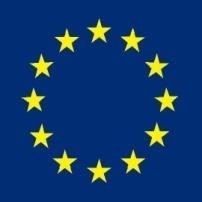 Ministero dell’Istruzione e del MeritoUfficio Scolastico Regionale per la CalabriaIstituto Comprensivo Statale“G. Marconi”Petilia Policastro (KR)Ministero dell’Istruzione e del MeritoUfficio Scolastico Regionale per la CalabriaIstituto Comprensivo Statale“G. Marconi”Petilia Policastro (KR)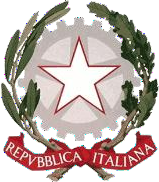 88837 - Via Assunta s.n.c.tel./fax: 0962.433253e-mail:KRIC81600E@istruzione.it        Web:www.icmarconikr.edu.it